NOMOR SOPSOP / UKP / 009SOP / UKP / 009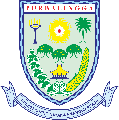 TANGGAL PEMBUATAN2 Januari 20212 Januari 2021TANGGAL REVISITANGGAL EFEKTIF2 Januari 20212 Januari 2021PEMERINTAH KABUPATEN PURBALINGGADINAS KESEHATAN KABUPATEN PURBALINGGAUPTD PUSKESMAS KEMANGKONUNIT PELAYANAN KLINISDISAHKAN OLEHKepala UPTDPuskesmas KemangkonSuharno, SKMNIP. 19680312 198803 1 004Kepala UPTDPuskesmas KemangkonSuharno, SKMNIP. 19680312 198803 1 004NAMA SOPALUR PELAYANAN PASIENALUR PELAYANAN PASIENDASAR HUKUM :KUALIFIKASI PELAKSANA :KUALIFIKASI PELAKSANA :Peraturan Menteri Kesehatan Republik Indonesia Nomor 5 Tahun 2014 tentang Panduan Praktek Klinis bagi Dokter di Fasyankes PrimerPermenkes nomor 43 Tahun 2019 Tentang Pusat Kesehatan MasyarakatMemiliki ketrampilan administrasi pendaftaranMemiliki ketrampilan untuk memeriksa pasienMemiliki kterampilan untuk menentukan diagnosaMemiliki keterampilan untuk memberikan terapi sesuai dengan diagnosaMemiliki ketrampilan melakukan pemeriksaan LaboratoriumMemiliki keterampilan menyediakan ObatMemiliki ketrampilan memberikan edukasi / konselingMemiliki ketrampilan administrasi pendaftaranMemiliki ketrampilan untuk memeriksa pasienMemiliki kterampilan untuk menentukan diagnosaMemiliki keterampilan untuk memberikan terapi sesuai dengan diagnosaMemiliki ketrampilan melakukan pemeriksaan LaboratoriumMemiliki keterampilan menyediakan ObatMemiliki ketrampilan memberikan edukasi / konselingKETERKAITAN :PERALATAN/PERLENGKAPAN :PERALATAN/PERLENGKAPAN :Pemeriksaan UMUMKesehatan gigi dan mulutKIA/KBMTBSUnit LaboratoriumUnit FarmasiStetoskopTensi meterThermometerTimbanganPengukur Tinggi badanRekam Medik PasienKomputerAlat pemeriksaan LaboratoriumAlat pemeriksaan Ruang TindakanAlat pemeriksaan ruangan gigi dan mulutStetoskopTensi meterThermometerTimbanganPengukur Tinggi badanRekam Medik PasienKomputerAlat pemeriksaan LaboratoriumAlat pemeriksaan Ruang TindakanAlat pemeriksaan ruangan gigi dan mulutPERINGATAN :PENCATATAN DAN PENDATAAN :PENCATATAN DAN PENDATAAN :Identifikasi pasien dilakukan dengan benarStandar keselamatan pasien diterapkan pada semua unit pelayananRegister Pemeriksaan PasienSimpus PelayananForm rujukan internal/eksternalForm rujukan dan hasil LaboratRegister Pemeriksaan PasienSimpus PelayananForm rujukan internal/eksternalForm rujukan dan hasil Laborat